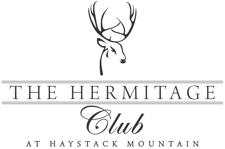 Schedule: 7:00-8:30 Registration in the Snow Sports Den (Big white tent near lift)7:30 – Jury inspection8:20 – Team Captains meeting base area near Barnstormer lift8:00 – Lift open to coaches8:30-9:45 Coaches and athlete course inspection (Rocker)9:50 – Forerunners10:00 – First run start1:00 -Second run start3:00 – Awards on snow near outdoor fire placeParking:Drop off is allowed at the Snow Sports Den, then all vehicles will need to park in the Stag’s Leap lot and take shuttle back up or short walk.Food Service:Food service is NOT available for Coaches and Athletes. Parents of athletes will have the option to purchase a lunch ticket at registration for a buffet in the Club House. Tickets are $26.00 inclusive of tax and gratuity. Lunch will be served in the Mezzanine. Parent Hill Access:Parents will be able to access the hill and lift on skis for $35.00. Foot traffic is also allowed to the race trail via designated route. Fast skiing:Fast skiing is not permitted on the trail leading down to the race course (Flying Dutchman). Fast skiing will be permitted on Jen’s run parallel to the race hill. Facilities:The main Club House, Summit Lodge and Mid Mountain Lodge are for members only.Access to these facilities is not permitted for athletes, coaches and parents.  Payment: $35.00 Cash onlyBib return:Bibs will be collect in the finish area after the second run. Clubs will be charged $50.00 for any unreturned bibs. Officials:TD – Ted SuttonCOR – Robert McGrawReferee – Dave Carpenter (MSTC)COC – Dave DelanoTiming – Matt Howard1st Run Course Setter – Dave Gregory (MSA)2nd Run Course Setter – Bob Bacon (SWSC) 